ПРОТОКОЛ заседания конкурсной комиссииТамбовского ВРЗ АО «ВРМ»31.05.2018											№ К-31Присутствовали:Председатель конкурсной комиссии – Зам. председателя конкурсной комиссии -Члены конкурсной комиссии:Повестка дня:О подведении итогов открытого конкурса №018/ТВРЗ/2018 на право заключения договора на выполнение работ по ремонту тепловоза ТЭМ-1М №0243 в объёме КР для нужд Тамбовского вагоноремонтного завода АО «Вагонреммаш» в 2018 году.Комиссия решила:1. Согласиться с выводами и предложениями экспертной группы (протокол от 30.05.2018 г. №018/ТВРЗ/ЭГ).2. Признать открытый конкурс №018/ТВРЗ/2018 несостоявшимся и в соответствии п. 2.9.10 конкурсной документации поручить главному механику Ланину И.С. в установленном порядке обеспечить заключение договора с АО «МЛРЗ «Милорем» со стоимостью предложения 8 987 990,00 (восемь миллионов девятьсот восемьдесят семь тысяч девятьсот девяноста рублей 00 коп.) без учета НДС, 10 605 828,20 (десять миллионов шестьсот пять тысяч восемьсот двадцать восемь рублей 20 коп.) с учётом НДС.3. Решение принято единогласно.Председатель конкурсной комиссии – Зам. председателя конкурсной комиссии – Члены конкурсной комиссии: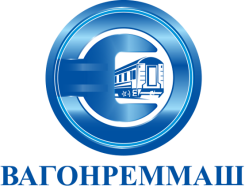 АКЦИОНЕРНОЕ ОБЩЕСТВО «ВАГОНРЕММАШ»Филиал Тамбовский вагоноремонтный завод392009, г. Тамбов, пл. Мастерских, д. 1тел. (4752) 44-49-59, факс 44-49-02, e-mail: tvrz@vagonremmash.ru